EET 107		 Fall 2012	Resistor		R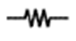 Capacitor		C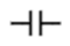 Transistor		Q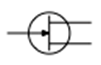 DC Power (Direct Current)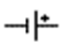 AC Power 9Alternating Current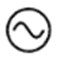 LED (Light Emitting Diode)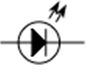 PCB (Printed Circuit Board)	Through Hole and Surface MountLOGIC SYMBOLS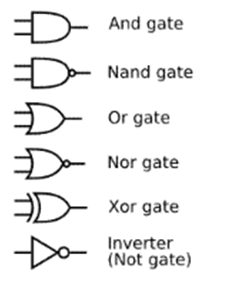 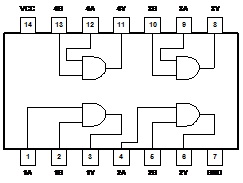 